ГОСУДАРСТВЕННОЕ АВТОНОМНОЕ УЧРЕЖДЕНИЕ
ЯРОСЛАВСКОЙ ОБЛАСТИ 
«ИНФОРМАЦИОННОЕ АГЕНТСТВО «ВЕРХНЯЯ ВОЛГА»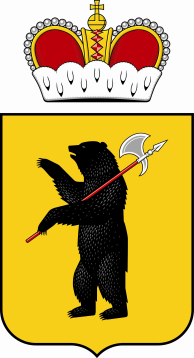 150000, г. Ярославль, ул. Максимова, д.17/27. E-mail: zakazchik@vvolga-yar.ru Тел./факс (4852) 30-57-39от «15» мая 2017г. Заинтересованным лицамЗапрос  в целях формированияпредставления о рыночных ценах на поставку автомобиля марки LADA-LARGUS (Norma / Climate 5 мест)В настоящее время ГАУ ЯО «Информационное агентство «Верхняя Волга» в целях выяснение стоимости поставки автомобиля марки LADA-LARGUS (Norma / Climate 5 мест) осуществляет анализ предложений поставщиков.В срок до «18» мая 2017 г. просим представить предложения по цене договора, заключаемого в целях оказания услуг, в соответствии с приложением № 2 к настоящему запросу.Порядок направления предложений – в простой письменной форме по почте и/или курьером и в форме скана указанного предложения на электронную почту: zakazchik@vvolga-yar.ru (документ должен быть подписан уполномоченным лицом, скреплен печатью организации).Направление предложения от поставщика является подтверждением факта установления поставщиком цены договора в соответствии с условиями договора, в том числе техническим характеристикам, установленным в приложении № 2 к настоящему запросу.Форма предоставления предложения по цене – в приложении №1.Проект договора – в приложении № 2.И.о. директора ГАУ ЯО «Информационное агентство «Верхняя Волга»                                                                                            Д.В. Радовскийприложение № 1 к запросуФОРМАпредоставления цены оказания услуг по договору, проект которого изложен в приложении № 2НА БЛАНКЕ ОРГАНИЗАЦИИ В ГАУ ЯО «Информационное агентство «Верхняя Волга»от:______________________________«___» ________2017г.В соответствии с условиями договора на поставку автомобиля марки LADA-LARGUS (Norma / Climate 5 мест), проект, которого изложен в запросе в целях формирования представления о рыночных ценах, предлагаем цену (название организации), включающую в себя все расходы по выполнению договора, в том числе налоговые:______________________(прописью) рублей.от (название организации)должность

_____________/ФИО/М.Пприложение № 2 к запросупроектДОГОВОР №___г. Ярославль	«___»_____________2017 г.Государственное автономное учреждение Ярославской области «Информационное агентство «Верхняя Волга», именуемый в дальнейшем «Заказчик», в лице ____________________, действующего на основании _________________, с одной стороны, и	 _____________, именуемый в дальнейшем «Поставщик»,  в лице __________________, действующий на основании ____________ с другой стороны, именуемые в дальнейшем Сторонами, соблюдая требования Федерального закона от 18.07.2011 N 223- ФЗ «О закупках товаров, работ, услуг отдельными видами юридических лиц», на основании проведенного запроса котировок в электронной форме (№ _ от __), заключили настоящий договор о нижеследующем:Предмет договора1.1. Заказчик поручает, а Поставщик, принимает на себя обязательства по поставке автомобиля марки LADA-LARGUS (Norma / Climate 5 мест) (далее - Товар), согласно спецификации (Приложение №1 к Договору), являющейся неотъемлемой частью настоящего Договора.Цена договора и порядок расчетовЦена Договора составляет  (_________) руб. ____ коп., в том  числе 18% НДС (в случае если победитель запроса котировок в электронной форме не является плательщиком НДС, то фраза будет звучать в следующей редакции: «цена без НДС») в размере ___ (_________) руб. В цену договора включена оплата налогов, сборов, таможенных пошлин, других обязательных платежей, затрат на хранение, погрузку, доставку, разгрузку товара до места поставки, все расходы по транспортировке, страхованию.Оплата производится Заказчиком путем безналичного расчета, перечислением денежных средств на расчетный счет Поставщика в течение 30 (тридцать) рабочих дней на основании выставленного счета, товарной накладной, счет - фактуры после получения Товара по товарной накладной ТОРГ-12.Цена Договора не может изменятся в ходе его исполнения, за исключением случаев, предусмотренных законодательством Российской Федерации.Порядок сдачи-приемки Товара.3.1. Поставка Товара осуществляется на условиях, определенных настоящим Договором и спецификацией, являющейся неотъемлемой частью настоящего Договора (Приложение №1) в срок до «____» _____________ 2017 года.Одновременно с передачей Товара Поставщик передает Заказчику документацию на Товар: а) паспорт транспортного средства (ПТС) установленного образца,б) счет-фактуру, справка-счет,в) товарную накладную, г) сервисную книжку, д) руководство по эксплуатации и техническую документацию (на русском языке), е) документы необходимые для безусловной регистрации автомобиля в ГИБДД. Вышеуказанные документы должны быть представлены Заказчику в день поставки Товара и в случае их неполучения, Поставщик будет нести ответственность за просрочку поставки Товара. Товар считается принятым Заказчиком после подписания Товарной накладной (ТОРГ-12).Для осуществления приемки-передачи Товара, Поставщик и Заказчик обеспечивает присутствие своих представителей. Приемка осуществляется в соответствии с действующим законодательством Российской Федерации и включает в себя следующие этапы:3.3.1. Проверка полноты предоставления и правильности оформления документов, предусмотренных п. 3.2. настоящего договора.Проверка Товара на наличие или отсутствие внешних повреждений.Проверка соответствия номера двигателя, кузова, идентификационного номера (VFN) номерам, указанным в паспорте транспортного средства.Приемка Товара по качеству, характеристикам осуществляется Заказчиком в срок не более 3 (трех) дней с момента поставки Товара.Поставляемый Товар должен быть новым, не ранее 2017 года выпуска.Риск случайной гибели или случайного повреждения Товара переходит на Заказчика с момента, когда Поставщик считается исполнившим свою обязанность по передаче Товара Заказчику.Поставщик обязуется передать Заказчику Товар, не обремененный правами третьих лиц.Права и обязанности Сторон4.1. Поставщик обязан:4.1.1. Передать Заказчику Товар новый, не бывший в употреблении, без пробега, без рекламных надписей на кузове, комплектным, смонтированным из новых агрегатов, узлов и деталей без использования бывших в употреблении элементов, без эксплуатационного пробега (наработки), не раннее 2017 года выпуска (поставка Товара после консервации не допускается), без внешних и внутренних дефектов и соответствовать всем стандартам и требованиям, принятым в Российской Федерации в отношении данного вида Товара и в обусловленной настоящим Договором комплектации (Приложение № 1 к настоящему Договору). На момент  передачи Заказчику, Товар принадлежит  Поставщику на праве собственности,  не заложен, не арестован, не является предметом исков и имущественных притязаний третьих лиц.4.1.2. Передать вместе с Товаром документы, относящиеся к Товару и указанные в п. 3.2. настоящего Договора, и другие документы, связанные с эксплуатацией Товара.4.2. Заказчик обязан:4.2.1. Принять Товар и оплатить стоимость поставленного Товара в установленный настоящим Договором срок.КонфиденциальностьСтороны обязуются соблюдать полную конфиденциальность в отношении полученной ими в ходе поставки Товара по Договору от другой Стороны или от других источников коммерческой, служебной, финансовой информации, как в период исполнения Договора, гак и после прекращения его действия.Сторона не несет ответственности за разглашение конфиденциальной информации другой Стороны, которое произошло в результате действий или с ведома работников другой Стороны.Заявления для печати и иных средств массовой информации или иные публичные заявления относительно товара, поставляемого в соответствии с настоящим Договором, любой из Сторон, требуют предварительного письменного согласия другой Стороны.Все оригиналы документов, полученные Поставщиком от Заказчика  в ходе поставки Товара по настоящему Договору, подлежат возврату.Поставщик при привлечении третьих лип к исполнению по настоящему Договору обязан включать в заключаемые с ними договоры положения о конфиденциальности информации, и несет перед Заказчиком ответственность за действия этих третьих лиц по разглашению конфиденциальной информации.Гарантии качестваПоставщик предоставляет Заказчику гарантию на Товар сроком на 36 месяцев или 100 000 км пробега, в зависимости от того что наступит ранее.Гарантийный срок исчисляется с даты передачи Товара в собственность Заказчику по подписания сторонами Товарной накладной.Гарантийные сроки на комплектующие изделия и составные части Товара должны быть указаны в Гарантийной книжке.Гарантия осуществляется путем выполнения бесплатного ремонта автомобиля, а при необходимости и бесплатной замены деталей, признанных дефектными. Метод ремонта или замены деталей при наступлении гарантийного случая определяется Поставщиком в соответствии с технологией Производителя. Детали, замененные по гарантии, переходят в собственность Поставщика. Заказчик и Поставщик настоящим соглашаются, что недостатки обнаруженные в Товаре, устраняются без необоснованных задержек при наличии технической возможности. В любом случае, срок устранения недостатков не может превышать 45 календарных дней с даты выявления недостатка на диагностическом оборудовании Поставщика. При выявлении недостатков, для устранения которых требуется оформить отдельный заказ на доставку редких запасных частей от производителя, срок устранения недостатков может быть продлен Поставщиком, но не более чем на 30 дней. Заказчик вправе предъявить Поставщику требования, связанные с недостатками комплектующего изделия или составной части Товара, только если такие недостатки выявлены в течение гарантийного срока на такое комплектующее изделие или составную часть Товара на диагностическом оборудовании Поставщика.При устранении недостатков Товара посредством замены комплектующего изделия или составной части Товара, на которые установлены отдельные гарантийные сроки, гарантийный срок на новые комплектующие или составные части Товара не могут превышать гарантийный срок на Товар. Истечение гарантийного срока на Товар означает прекращение гарантийных сроков на комплектующие изделия и составные части Товара, за исключением случаев, прямо предусмотренных в Гарантийной книжке. Гарантийный ремонт осуществляется Поставщиком при условии соблюдения правил эксплуатации и регулярного прохождения всех ТО, предусмотренных регламентом, изложенным в инструкции по эксплуатации и гарантийной книжке в техническом центре Поставщика, а также, если дефекты признаны официальным представителем завода-изготовителя.Гарантия утрачивает силу в следующих случаях:При нарушении Заказчиком условий эксплуатации Товара, в частности, указанных в инструкции по его эксплуатации, а также при несоблюдении Заказчиком требований, содержащихся в сервисной книжке;Непрохождения (или несвоевременного прохождения) инспекционного технического обслуживания на авторизованных станциях сервисного и технического обслуживания у официального дилера в соответствии с требованиями сервисной книжки, если это явилось причиной дефекта.Гарантия качества ограничена только дефектами производственного характера и не распространяется на:Технико-эксплуатационные регулировки Товара, другие диагностические и регулировочные работы, связанные с естественным износом:а) Естественный износ деталей, в том числе и ускоренный, если он вызван внешними воздействиями;повреждения Товара и любых его элементов, вызванные внешними воздействиями химических веществ, кислоты, частей дорожного покрытия, камней, песка, соли, пожаров, техногенной деятельностью человека, его небрежностью или неправомерными действиями, а также природными и экологическими явлениями (смолистые осадки деревьев, град, шторм, молнии, сильные ливни), и стихийными бедствиями;проявляющиеся вследствие эксплуатации и являющиеся конструктивной особенностью Товара незначительные шумы (щелчки, скрип, вибрация), не влияющие на качество, характеристики и работоспособность Товара или его элементов, а также незначительное (не влияющее на нормальный расход) просачивание жидкостей сквозь прокладки и сальники, не различимые без применения специальных методов диагностики недостатки элементов отделки, лакокрасочного и гальванического покрытия;Повреждения Товара возникшие в результате дорожно-транспортного происшествия: устранение последствий ремонта (обслуживания), выполненного не уполномоченными официальным дилером на проведение сервисного и технического обслуживания лицами.Гарантия качества не распространяется на ущерб, возникший в результате: Нарушения правил эксплуатации и управления Товаром, которые описаны в сервисной книжке и Руководстве по эксплуатации (например, при несоблюдении требований к периодическому осмотр) и инспекционному техническому обслуживанию на авторизованных станциях сервисного и технического обслуживания официального дилера, значительном (более 500 километров) превышение пробега между инспекционными техническими обслуживаниями;Неосторожного обращения с Товаром, перегрузок (например, в связи с использованием в спортивных целях, превышения допустимых нагрузок на ось, использования Товара в целях обучения вождению);Использования горюче-смазочных материалов и эксплуатационных жидкостей ненадлежащего качества;установки дополнительного оборудования и аксессуаров, которые не являются оригинальными оборудованием и аксессуарами официального дилера и/ или, если такая установка выполнена иным способом, чем на авторизованной стации сервисного и технического обслуживания концерна официального дилера.Гарантийные обязательства не распространяются на следующие элементы и детали Товара:расходные и смазочные материалы, прочие элементы, используемые либо подверженные износу или разрушению при нормальной эксплуатации, воздушный, масляный и топливный фильтры, свечи зажигания, аккумуляторную батарею, фрикционные материалы системы тормозов и сцепления, лампы накаливания, плавкие предохранители, диски сцепления, рабочие жидкости и масла (масло, антифриз, тормозная жидкость).Гарантией	не покрываются расходы, связанные с невозможностью использовать неисправный Товар, потерей времени, расходами на топливо, телефонную связь транспортные расходы, потеря доходов и другие коммерческие потери.Гарантией не покрываются расходы, связанные с заменой хромированных деталей отделки кузова, связанные с мойкой кузова не нейтральными моющими средствами. Нейтральное моющее средства - это средства с РН=5,5. Случаи, на которые гарантия не распространяется, также конкретизируются в Гарантийной книжке.При обнаружении неисправности в течение гарантийного срока Заказчик обязуется предоставить автомобиль на экспертизу Поставщику.Гарантия не распространяется на естественный износ. Кроме того, гарантия не распространяется на дефекты, возникающие из-за небрежного или неквалифицированного обращения с автомобилем, его хранения или перевозки.Гарантия не является основанием для требований о возмещении убытков (реального ущерба и/или упущенной выгоды).При осуществлении регламентного и иного технического обслуживания Товара по выбору Заказчика в другом авторизованном Производителем техническом центре, Заказчик обязуется предъявлять гарантийные рекламации Производителю, а не Поставщику. При этом Заказчик самостоятельно проверяет полномочия такого авторизованного технического центра, а Поставщик не несет ответственности за несоблюдение технологии ремонта или регламентного обслуживания в таком техническом центре.Порядок расторжения или изменений договора.Расторжение Договора допускается исключительно по соглашению сторон или решению суда по основаниям, предусмотренным гражданским законодательством.Договор может быть изменен только по соглашению сторон, кроме случаев, предусмотренных законодательством Российской Федерации.Заявление об изменении или о расторжении Договора может быть заявлено в суд любой из сторон только после получения письменного отказа другой стороны на предложение изменить или расторгнуть Договор либо неполучения ответа на указанное предложение в течение 15 (пятнадцати) дней со дня его получения другой стороной.Ответственность сторонВ случае неисполнения или ненадлежащего исполнения настоящего Договору Стороны несут ответственность в соответствии с действующим законодательством Российской Федерации и условиями Договора.В случае неисполнения и/или просрочки исполнения Поставщиком своих обязательств, предусмотренных настоящим Договором, Заказчик вправе потребовать уплату неустойки. Неустойка начисляется за каждый день просрочки исполнения обязательства, начиная со дня, следующего после дня истечения установленного срока исполнения обязательства по настоящему Договору. Размер такой неустойки устанавливается в размере 0,1% от общей стоимости Товаров и сопутствующих услуг, исполнение обязательств в отношении которых, просрочено Поставщиком.За нарушение сроков замены товара (устранения недостатков в нём) Заказчик вправе потребовать от Поставщика уплаты неустойки в размере 0,1% от общей стоимости Товара, не соответствующего условиям Договора, за каждый день просрочки замены товара (устранения недостатков в нём).Поставщик освобождается от уплаты неустойки, если докажет, что просрочка исполнения указанного обязательства произошла вследствие непреодолимой силы или по вине Заказчика.Уплата неустойки не освобождает Стороны от выполнения принятых обязательств.Форс-мажорСтороны	освобождаются от ответственности за частичное или полное неисполнение обязательств по настоящему Договору, если оно оказалось невозможным вследствие наступления обстоятельств непреодолимой силы (военные действия, эпидемии, пожары, природные катастрофы и т.д.).В	период действия обстоятельств непреодолимой силы, которые освобождают стороны от ответственности, выполнение обязательств приостанавливается, и санкции за неисполнение договорных обязательств не применяются.Форс-мажор	должен быть подтвержден Торгово-промышленными палатами Российской Федерации и Ярославской области.КонфиденциальностьСтороны обязуются соблюдать полную конфиденциальность в отношении полученной ими в ходе поставки Товара по Договору от другой Стороны или от других источников коммерческой, служебной, финансовой информации, как в период исполнения Договора, гак и после прекращения его действия.Сторона не несет ответственности за разглашение конфиденциальной информации другой Стороны, которое произошло в результате действий или с ведома работников другой Стороны.Заявления для печати и иных средств массовой информации или иные публичные заявления относительно товара, поставляемого в соответствии с настоящим Договором, любой из Сторон, требуют предварительного письменного согласия другой Стороны.Все оригиналы документов, полученные Поставщиком от Заказчика  в ходе поставки Товара по настоящему Договору, подлежат возврату.Поставщик при привлечении третьих лип к исполнению по настоящему Договору обязан включать в заключаемые с ними договоры положения о конфиденциальности информации, и несет перед Заказчиком ответственность за действия этих третьих лиц по разглашению конфиденциальной информации.Срок действия договора.Настоящий Договор вступает в силу с момента подписания Сторонами и действует до полного исполнения Сторонами взятых на себя по настоящему Договору обязательств.Порядок решения споров Все споры и разногласия, возникающие по настоящему Договору или в связи с ним, а также в случае нарушения Сторонами своих обязательств, будут по возможности решаться путем переговоров между Сторонами.Если указанные споры и разногласия не могут быть решены путем переговоров, они подлежат разрешению в порядке, установленном действующим законодательством Российской Федерации в Арбитражном суде Ярославской области.Антикоррупционная оговорка При исполнении своих обязательств по настоящему Договору, Стороны, их аффилированные лица, работники или посредники не выплачивают, не предлагают выплатить и не разрешают выплату каких-либо денежных средств или ценностей, прямо или косвенно, любым лицам, для оказания влияния на действия или решения этих лиц с целью получить какие-либо неправомерные преимущества.13.2. При исполнении своих обязательств по настоящему Договору, Стороны, их аффилированные лица, работники или посредники не осуществляют действия, квалифицируемые применимым для целей настоящего Договора законодательством, как дача или получение взятки, коммерческий подкуп, а также действия, нарушающие требования применимого законодательства и международных актов о противодействии легализации (отмыванию) доходов, полученных преступным путем.13.3. В случае возникновения у Стороны подозрений, что произошло или может произойти нарушение каких-либо положений настоящей Статьи, соответствующая Сторона обязуется уведомить об этом другую Сторону в письменной форме. После письменного уведомления, соответствующая Сторона имеет право приостановить исполнение обязательств по настоящему Договору до получения подтверждения, что нарушения не произошло или не произойдет. Это подтверждение должно быть направлено в течение десяти рабочих дней с даты получения письменного уведомления.13.4. В письменном уведомлении Сторона обязана сослаться на факты или предоставить материалы, достоверно подтверждающие или дающие основание предполагать, что произошло или может произойти нарушение каких-либо положений настоящей Статьи контрагентом, его аффилированными лицами, работниками или посредниками выражающееся в действиях, квалифицируемых применимым законодательством, как дача или получение взятки, коммерческий подкуп, а также в действиях, нарушающих требования применимого законодательства и международных актов о противодействии легализации доходов, полученных преступным путем.13.5. В случае нарушения одной Стороной обязательств воздерживаться от запрещенных в настоящем разделе Договора действий и/или неполучения другой Стороной в установленный в настоящем разделе Договора срок подтверждения, что нарушения не произошло или не произойдет, другая Сторона имеет право расторгнуть договор в одностороннем порядке полностью или в части, направив письменное уведомление о расторжении. Сторона, по чьей инициативе был расторгнут настоящий Договор в соответствии с положениями настоящей статьи, вправе требовать возмещения реального ущерба, возникшего в результате такого расторжения.Особые условияИзменения и дополнения к настоящему Договору имеют силу только в том случае, если они согласованы с Заказчиком и оформлены в соответствии с действующим законодательством.Во всем остальном, что не предусмотрено настоящим Договором, применяются нормы действующего законодательства.Настоящий Договор считается заключенным с момента подписания его Сторонами и действует до полного исполнения Сторонами принятых обязательств.Настоящий Договор действует в части принятых и не исполненных Сторонами обязательств по настоящему Договору - до полного исполнения Сторонами таких обязательств.Настоящий Договор составлен в двух экземплярах, имеющих одинаковую юридическую силу.Приложения являются неотъемлемой частью настоящего Договора. Приложение№1 -Спецификация.15. Юридические адреса и реквизиты сторонПриложение №1                                                                                                   к договору                                                                                  № ___ от _______ 2017 годаСпецификация на поставку автомобиля Предмет закупки: Легковой автомобиль универсал, с цельнометаллическим пятидверным кузовом LADA-LARGUS (Norma / Climate 5 мест) или эквивалент. Требования к Товару: новый, без пробега, год выпуска не ранее 2017г., 1(одна) штука.Требования к сроку и объему предоставления гарантий качества товара: Поставщик обязан предоставить Заказчику гарантию производителя Товара на каждую единицу Товара. Предоставление гарантии производителя Товара осуществляется вместе с Товаром.На поставляемый товар гарантийный срок должен быть не меньше гарантийного срока, установленного заводом-изготовителем. (Срок гарантии, установленный  Заводом-изготовителем:  36 месяцев или 100 000 км пробега (что наступит ранее), с момента передачи автомобиля первому покупателю, при условии соблюдения правил эксплуатации автомобиля, изложенных в "Руководстве по эксплуатации автомобиля" и "Сервисной книжке" на данную модель и при регулярном прохождении технического обслуживания согласно талонам сервисной книжки завода изготовителя на данную модель).Требования к объему предоставления гарантий качества Товара:Ремонт автомобилей в течение гарантийного срока должен осуществляться 
без взимания дополнительной платы с Заказчика на сертифицированных технических сервисах сети дилеров производителя автомобилей в течение 
10 (Десяти) календарных дней с момента получения Поставщиком уведомления Заказчика о необходимости выполнения такого ремонта.Требования к осуществлению наладки Товара:Поставщик обязан непосредственно перед передачей Товара Грузополучателем провести предпродажную подготовку, состоящую 
из регламентированных технических мероприятий по подготовке автомобиля 
к эксплуатации.Приведенное наименование товарного знака является описательным. Допускается поставка полнофункционального эквивалента, при этом поставляемый  товар должен быть аналогичным, либо лучше, в соответствии с требованиями заказчика к показателям, установленным настоящей документацией.Место поставки товара: г. Ярославль. Конкретное место приемки-передачи определяется Заказчиком.Срок поставки: до "05" июня 2017 года.	   Форма, срок и порядок оплаты товара: Оплата производится Заказчиком путем безналичного расчета, перечислением денежных средств на расчетный счет «Поставщика» в течение 30 (тридцать) рабочих дней на основании выставленного счета, товарной накладной, счет - фактуры после подписания «Поставщиком» и «Заказчиком» акта приема-передачи Товара. Поставка Товара будет считаться осуществленной после получения Товара по товарной накладной ТОРГ-12 и предоставления Поставщиком на поставляемый Товар надлежащим образом оформленных документов: а) паспорт транспортного средства (ПТС) установленного образца,б) счет-фактуру/справка-счет, в) товарную накладную, г) сервисную книжку, д) руководство по эксплуатации и техническую документацию (на русском языке), е) документы необходимые для регистрации автомобиля в ГИБДД). В цену товара должны быть включены затраты Поставщика на хранение, погрузку, разгрузку и доставку товара до места поставки, страхование, уплату налогов (в том числе НДС), таможенных пошлин, сборов и других обязательных платежей.Поставляемый товар должен являться новым (ранее не находившимся в использовании у Поставщика и (или) у третьих лиц), быть не подвергавшимся ранее ремонту, не должен находиться в залоге, под арестом или под иным обременением. Поставляемая автомобильная техника должна соответствовать комплектности завода-изготовителя и требованиям настоящей документации. Поставщик обязан выполнить комплекс работ по предпродажной подготовке в объеме, установленном заводом-изготовителем.Выполнение гарантийных обязательств (ТО, экспертиза и ремонт) должно осуществляться авторизованными сервисными центрами производителя поставляемых ТС, расположенными в г. Ярославле. На весь период гарантийного срока эксплуатации все необходимые работы по транспортировке ТС для устранения дефектов, возникших по вине завода-изготовителя (эвакуатором, если ТС не на ходу) до авторизованного сервисного центра производителя поставляемых ТС осуществляется силами и за счет Поставщика.Примечание 1: Автомобиль должен иметь российскую спецификацию, адаптацию к бензину с октановым числом не менее АИ-92. Примечание 2: Если участник размещения заказа предлагает к поставке аналогичный товар под иным товарным знаком, то вместо слов «эквивалент» он указывает полное наименование товарного знака товара с соответствующими  техническому заданию характеристиками.Дополнительные требования:Комплект документов для постановки на учет в органах ГИБДД;Наличие сервисной книжки с гарантийным талоном;Наличие инструкции пользователя (на русском языке);Наличие комплекта запасных частей, согласно перечня производителя;Не может предлагаться восстановленная или ранее бывшая в эксплуатации продукция, а также ее выставочные экземпляры.ЗАКАЗЧИК:ПОСТАВЩИК:Государственное автономное учреждение Ярославской области «Информационное агентство «Верхняя Волга»Юридический адрес: 150000, г. Ярославль, ул. Максимова, д. 17/27Департамент финансов ЯО (ГАУ ЯО «Информационное агентство «Верхняя Волга», л/с 920080016)ИНН 7604026974КПП 760401001р/с 40601810378883000001 ОТДЕЛЕНИЕ ЯРОСЛАВЛЬ Г.ЯРОСЛАВЛЬБИК 047888001КОСГУ 00000000000000000130_______________________________________________ /_________________/М.П.М.П.Наименование параметраТехнические и функциональные  характеристики, требуемые заказчикомДвигатель 11189 /J R5 бензиновый, впрыск топлива с электронным управлениемРабочий объем, л.1596Мощность, л.с. (кВт) Об/мин87  (64) при 5100 об/минТопливо Бензин, min АИ-92Габаритные размеры, мм Длина х ширина х  высотаНе менее 4470x1750x1670Колесная база, ммНе менее  2905Колея передних /задних колес, ммНе менее  1469 / 1466Дорожный просвет, ммНе менее  145Объем багажного отделения в пассажирском / грузовом вариантах, л560 / 2350Экологический класс5Снаряженная масса автомобиля, кг.1260Полная масса автомобиля, кг.1370Тип кузова / количество дверейуниверсал / 5Количество мест5, включая водителя.Трансмиссия:Трансмиссия:Коробка передачМеханическая 5-ступенчатаяПередаточное число главной передачи4,5Ходовая часть:Ходовая часть:Передняя подвесканезависимая, типа Макферсон, пружинная со стабилизатором поперечной устойчивостиЗадняя подвескаполузависимая, рычажная, пружиннаяСистемы управления:Системы управления:Рулевое механизмРулевое механизмПередние тормозаПередние тормозаЗадние тормозаЗадние тормозаРазмер шинРазмер шинЭксплуатационные показатели:Эксплуатационные показатели:Максимальная скорость, км/чНе менее  158Емкость топливных баков, лНе менее  50Комплектация:Комплектация:Бамперы в цвет кузованаличиеМолдинги боковых дверейналичиеКолеса штампованныеналичиеЗапасное колесо штампованное полноразмерноеналичиеРейлинги наличиеПодушка безопасности водителяналичиеПодголовники задних сидений 3 шт.наличиеБлокировка задних дверей от открывания детьминаличиеИммобилайзерналичиеАнтиблокировочная система тормозов (ABS) наличиеЭлектронная система распределения тормозных усилий (EBD)наличиеЗащита двигателя и подкапотного пространства наличиеКрепления для детских сидений ISOFIXналичиеСиденье второго ряда с раскладкой в пропорции 60/40наличиеИнтерьер Tropic серыйналичиеПротивосолнечный козырек пассажира с зеркаломналичиеРозетка 12VналичиеГидроусилитель рулевого управленияналичиеРегулируемая по высоте рулевая колонканаличиеРегулировка ремней безопасности передних сидений по высотеналичиеВоздушный фильтр салонаналичиеЛегкая тонировка стеколналичиеЦентральный замокналичиеЭлектростеклоподъемники передних дверейналичиеПодогрев передних сиденийналичиеКондиционерналичиеАудиоподготовка наличиеЗАКАЗЧИК:ПОСТАВЩИК:Государственное автономное учреждение Ярославской области «Информационное агентство «Верхняя Волга»Юридический адрес: 150000, г. Ярославль, ул. Максимова, д. 17/27Департамент финансов ЯО (ГАУ ЯО «Информационное агентство «Верхняя Волга», л/с 920080016)ИНН 7604026974КПП 760401001р/с 40601810378883000001 ОТДЕЛЕНИЕ ЯРОСЛАВЛЬ Г.ЯРОСЛАВЛЬБИК 047888001КОСГУ 00000000000000000130_______________________________________________ /_________________/